به نام خداوند جان و خرد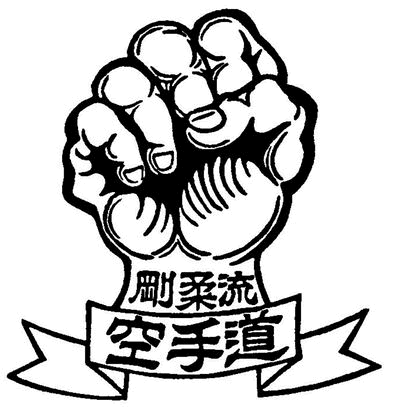 برگه آزمون انجمن گوجوکای کاراته دو ایراننام و نام خانوادگی:نام پدر:                      شماره شناسنامه:                               کد ملی:                              تاریخ تولد:    /    /نام مربی:                          نام باشگاه:                               شهر:                 تلفن:میزان تحصیلات:                                شغل و تخصص:                      درجه فعلی:                              تقاضا براِی آزمون:                                                                      تاریخ قبولی در درجه فعلی:    /    /نشانی دقیق منزل:نشانی باشگاه:در چه سالی عضو انجمن شدید:                                سبک قبلی:                      آیا مربی هستید:نام باشگاهی که در آن تدریس می کنید:                       درجه داوری:                    درجه مربیگری:         امضای مربی:                                                                                      امضای متقاضی:      نوع آزمون:     سبکی            سبکی و فدراسیونینام و امضای:                                                                                                          تائید کیوشی:مسئول آزمون:اعضای کمیته آزمون:امور مالی:                  مبلغ                          ريال بابت آزمون دریافت گردید.                      امضا:ملاحظات:کومیتهکومیتهکومیتهبونکای کاتاسانچینکاتاکاتاکاتاکیهوننوع آزمونآزاددویکبونکای کاتاسانچینسهدویککیهوننوع آزموننظریهگواهی می شود، نام برده در آزمون مورخ     /     /     شرکت نموده و                                شده استگواهی می شود، نام برده در آزمون مورخ     /     /     شرکت نموده و                                شده استگواهی می شود، نام برده در آزمون مورخ     /     /     شرکت نموده و                                شده استگواهی می شود، نام برده در آزمون مورخ     /     /     شرکت نموده و                                شده استگواهی می شود، نام برده در آزمون مورخ     /     /     شرکت نموده و                                شده استگواهی می شود، نام برده در آزمون مورخ     /     /     شرکت نموده و                                شده استگواهی می شود، نام برده در آزمون مورخ     /     /     شرکت نموده و                                شده استگواهی می شود، نام برده در آزمون مورخ     /     /     شرکت نموده و                                شده استگواهی می شود، نام برده در آزمون مورخ     /     /     شرکت نموده و                                شده استنتیجه